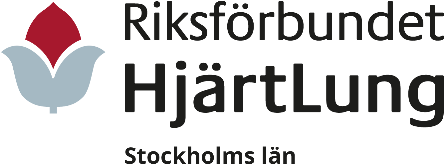 Mall för Protokoll vid årsmötet 2022För Riksförbundet HjärtLung XX län.Dag, månad, år kl. xx genom poströstning.Mötets öppnandeOrdförande XX öppnar mötet och hälsar alla välkomna till årsmötet 2022.Fastställande av röstlängdDeltagarlista tillika röstlängd.Årsmötet beslutar: Att fastställa årsmötets röstlängd.Förslag till dagordningMötet öppnas.Fastställande av röstlängd.Fastställande av dagordning.Årsmötets behöriga sammankallande.Val av mötespresidium:Årsmötesordförande.Årsmötessekreterare.Protokolljusterare och rösträknare.Verksamhets- och årsredovisningen 2021:Verksamhetsberättelsen.Ekonomiska berättelsen med resultat- och balansräkning.Revisorernas berättelse.Om styrelsens ansvarsfrihet 2021.Behandling av motioner.Fastställande av länsföreningens verksamhetsplan och budget 2022.Fastställande av lokalföreningarnas avgift till länsföreningen för nästkommande år.Fastställande av arvode till styrelsen.Fastställande av instruktion för valberedningen.Fastställande av instruktion för revisorerna.Val till styrelsen:Val av ordförande, 2 år.Val av ordinarie ledamöter, 2 år.Val av ersättare, 1 år.Val av förtroenderevisor 2 år, samt ersättare 1 år.Övriga aktuella val:Val av studieorganisatör.Val av egenvårdsombud hjärta, kärl och lunga.Val av ombud samt ersättare till kongressen.ValberedningenVal av ledamöter, 2 år.Val av sammankallande, 1 år.Val av ersättare, 1 år.Fastställande av representation till länsföreningens kommande årsmöte.Mötet avslutas.Årsmötet beslutar: Att fastställa dagordningen.Årsmötets behöriga sammankallande. En kallelse har gått ut i tid till alla föreningens medlemmar. Handlingar finns på föreningens hemsida. Årsmötet beslutar: Att godkänna årsmötets behöriga sammankallande.Val av mötespresidium.XX föreslås till mötesordförande.XX föreslås till mötessekreterare.XX och XX föreslås till justerare tillika rösträknare.Årsmötet beslutar: Att välja föreslagna personer till mötespresidium samt justerare tillika rösträknare. Verksamhetsberättelse- och ekonomiska berättelse 2021.Verksamhetsberättelsen.Ekonomiska berättelsen med resultat- och balansräkning.Revisorernas berättelse.Revisorerna förespråkar att ge styrelsen ansvarsfrihet för 2021.Årsmötet beslutar: Att godkänna verksamhetsberättelsen och årsredovisningen med resultat- och balansräkningen för 2021, revisorernas berättelse samt att ge styrelsen ansvarsfrihet för verksamhetsåret 2021.Behandling av motionerEn motions har inkommit  vid namn Hjärtskola. Motionen föreslår att                   länsföreningen ska driva frågan om att ett alternativ till kunna ha fysiska               hjärtskolor under pandemin.Årsmötet beslutar: Att bifalla motionenFastställande av länsföreningens verksamhetsplan och budget 2022. Ett förslag har lagts fram och styrelsen föredrar den för årsmötet. Årsmötet beslutar: Att godkänna verksamhetsplan och budget för 2022. Fastställande av lokalföreningarnas avgift till länsföreningen för nästkommande år.Årsmötet beslutar: Att fastställa avgiften till XXX kr per lokalförening.Fastställande av arvode till styrelsen. Inget arvode har tidigare betalats ut till styrelsen. Årsmötet beslutar: Att fastställa arvodet till styrelsen till 0 kr för 2022.Fastställande av instruktion för valberedningen. Ett förslag finns med medskick till valberedningen att tänka på till nästa årsmöte. Årsmötet beslutar: Att fastställa instruktionen för valberedningen. Fastställande av instruktion för revisorerna. Ett förslag finns med medskick till valberedningen förbundsrevisorerna att tänka på till nästa årsmöte. Årsmötet beslutar: Att fastställa instruktionen för revisorerna. Val till styrelsen, i enlighet med valberedningens förslag.Val av ordförande, 2 år. Årsmötet beslutar: Att välja XX till ordförande på 2 år (omval).Val av ordinarie ledamöter, 2 år. Årsmötet beslutar: Att välja XX och XX till ordinarie ledamöter på 2 år (nyval).Val av ersättare, 1 år. Årsmötet beslutar: Att välja XX till ersättare på 1 år (nyval).Val av förtroenderevisor 2 år, samt ersättare 1 år.Årsmötet beslutar:  Att välja XX till förtroenderevisor 2 år (omval), samt XX som ersättare 1 år (nyval). Övriga aktuella val:Val av studieorganisatör. Årsmötet beslutar: Att välja XX till studieorganisatör på 1 år.Val av egenvårdsombud, hjärta, kärl och lunga. Årsmötet beslutar: Att välja XX till egenvårdsombud hjärta och kärl på 1 år samt XX till egenvårdsombud lunga 1 år.Val av ombud samt ersättare till  kongressen.Årsmötet beslutar: Att välja XX och XX som ombud till kongressen, samt XX som ersättare.ValberedningenVal av ledamöter, 2 år.Årsmötet beslutar: Att välja XX och XX till ledamöter i valberedningen på 2 år.Val av sammankallande, 1 år.Årsmötet beslutar: Att välja XX som sammankallande i valberedningen, 1 år.Val av ersättare, 1 år. Årsmötet beslutar: Att välja XX till ersättare i valberedningen, 1 år.Fastställande av representation till länsföreningens kommande årsmöteÅrsmötet beslutar: Att varje lokalförening har XX ombud samt XX ombudsersättare till länsföreningens kommande årsmöte.Årsmötet avslutas. Ordförande XX tackar årsmötet och medlemmarna för deltagandet vid årsmötet 2022.Vid protokollet,		Datum:XX			XXmötesordförande		mötessekreterareJusteras:XX			XXjusterare/rösträknare		justerare/rösträknareStyrelsen för Riksförbundet HjärtLung XX för 2022-2023Ordförande: Agneta Peterson (2022-2024)Kassör: Tord Karlsson (2022-2024)Ledamöter:John Johnsson (2021-2023) (nyval)Kaj Svensson (2021-2023) (nyval)Louise Jansson (2022-2024) (omval)Ersättare: Rut Svan (2022-2023)Förtroenderevisor: Johan Åhl (2021-2023)Ersättare revisor: Ana Karlsson (2022-2023)Valberedningen: Maria Malm  (2021-2023) /sammankallande 1 årMona Frid (2021-2023)Ersättare valberedningen: Sara Svensson (2022-2023)Övriga uppdrag:Egenvårdsombud hjärta och kärl (EVO): Tore KarlssonEgenvårdsombud lunga: Kalle KarlssonStudieorganisatör (SO): Rut SvanOmbud till kongressen:Ombud: Kaj SvenssonOmbud: Louise JanssonOmbud ersättare: Tore KarlssonOmbud ersättare: Rut Svan